Autobusy KAVKA, a.s.OBJEDNÁVKA č. 192000007Objednáváme u Vás mytí autobusů v Mostě i v Litvínově na rok 2020.Vystavil XXXZapsaná v OR vedeném Krajským soudem v Ústí nad Labem oddíl B, vložka 1670Převzal:Razítko: Autobusy KAVKA, a.s/Báňská 287, 434 01 Most
IČ: 27289974DIČ: CZ27289974Ekonomický a informační systém POHODA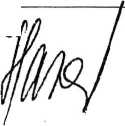 Odběratel:Autobusy KAVKA, a.s. Báňská 287434 01 Most 1Odběratel:Autobusy KAVKA, a.s. Báňská 287434 01 Most 1Tel.:IČ:27289974Dodavatel:DIČ: CZ27289974Telefon: XXXDopravní podnik měst Mostu a Litvínova a. s.E-mail: XXXE-mail: XXXBudovatelů 1395/23434 01 Most 1Objednávka č.:192000007Forma úhrady:PříkazemIČ:	62242504Datum objednávky:DIČ: CZ62242504Označení dodávkyOznačení dodávkyOznačení dodávky						1 DOPRAVNÍ PODNIK měst Mostu a Litvínova, a.s.						1 DOPRAVNÍ PODNIK měst Mostu a Litvínova, a.s.ČísloJJ třiDošlo2 5 -11- 2019PřidělenodnA Vyřízeno